TEHNISKĀ SPECIFIKĀCIJA Nr. TS_1630.001 v1Elektrods tērauda metināšanai Attēlam ir informatīvs raksturs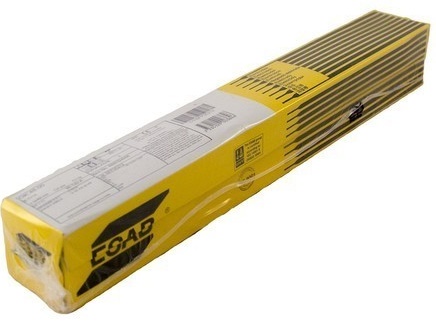 Nr.AprakstsMinimālā tehniskā prasībaPiedāvātā produkta konkrētais tehniskais aprakstsAvots PiezīmesVispārīgā informācijaVispārīgā informācijaRažotājs (materiāla/iekārtas ražotāja nosaukums un ražotājvalsts)Norādīt informāciju Nr. 1630.001 Elektrods tērauda metināšanai Norādīt pilnu preces tipa apzīmējumuParauga piegādes laiks tehniskajai izvērtēšanai (pēc pieprasījuma), darba dienasNorādīt vērtībuStandartiStandartiAtbilstība standartam  LVS EN ISO 2560:2010 Metināšanas palīgmateriāli. Pārklāti elektrodi neleģētu un smalkgraudainu tēraudu rokas lokmetināšanai. Klasifikācija (ISO 2560:2009) A tips.AtbilstAtbilstība standartam LVS EN 13479:2010 Metināšanas palīgmateriāli. Piedevu metālu un metālisko materiālu kausējummetināšanas kušņu vispārīgais izstrādājumu standartsAtbilstDokumentācijaDokumentācijaIr iesniegts preces attēls, kurš atbilst sekojošām prasībām: ".jpg" vai “.jpeg” formātā;izšķiršanas spēja ne mazāka par 2Mpix;ir iespēja redzēt  visu produktu un izlasīt visus uzrakstus uz tā;attēls nav papildināts ar reklāmu.AtbilstOriģinālā lietošanas instrukcija uz iepakojuma sekojošās valodāsLVTipa apstiprinājuma sertifikātsAtbilstTehniskā informācijaTehniskā informācijaElektrodi E 42 2 RC 11 atbilstoši 4. punkta klasifikācijaiAtbilstElektroda pārklājuma veids RC – rutilcelulozaisAtbilstMetināšanas strāvas veids un polaritāte AC, DC±AtbilstElektroda diametrs3,0 – 3,2 mmElektroda garums350 ± 5 mmIepakojuma svars3 – 6 kg